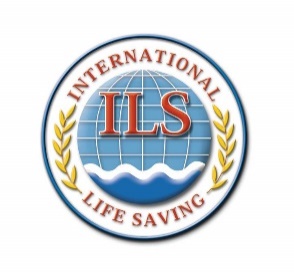 World Water SafetyINTERNATIONAL LIFE SAVING FEDERATIONGemeenteplein 26 – 3010 Leuven – BelgiumTel: (32.16) 89.60.60 – E-mail: ils.hq@telenet.be - Web: www.ilsf.orgProject Approval Policy ProceduresCommission, Committee and Working Group projects requests that involve ILS funding should be circulated for input and awareness to the ILS Financial Committee. If the ILS Finance Committee recommends support for the project, the ILS Finance Committee will provide budget adjustments and implications for the Board of Directors discussion and decision.Upon ILS Board approval of a project, the ILS Finance Committee will instruct the Executive Director to create the ILS Budget adjustments and accounting to the approved projectPolicy approved by the Board of Directors on 06/10/2010 and on 03/09/2016.ILS POLICY – POL 14